КЛАССНЫЙ ЧАСПротянем руку добра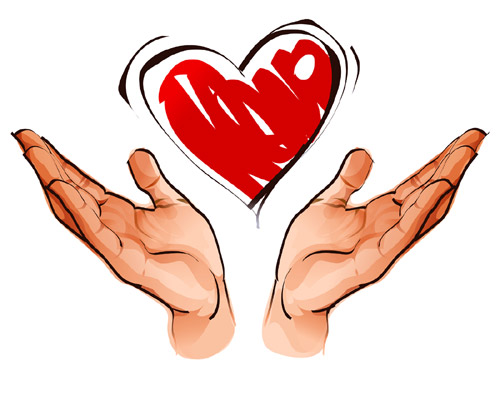 Провела: Самодаева Е.А.                                                                                        3 КЛАСС                                     «Протянем руку добра»Цель классного часа: формировать толерантное и уважительное отношение к личности; научить детей выделять нравственную сторону поступков, развивать чувство товарищества, взаимопомощи; воспитывать такие качества, как вежливость, уважение к людям, внимательность, стремление совершать добрые поступки.Задачи - формировать у учащихся этические представления, знания о категориях добра и зла; - развитие умений сравнивать, анализировать, выделять главное, обобщать; - формировать умение совместно работать в группе; - способствовать процессу самопознания через создание условий для самовыражения; - толерантное отношение к окружающим с ОВЗ. Ожидаемые результаты: - оптимизация межличностного общения учащихся; - осознание учащимися значимости каждой личности и его роли в социуме; - умение находить компромисс в решении конфликтных ситуаций; - воспитывать уважительное отношение к окружающим; - усвоить понятие «толерантность» и применять в необходимых ситуациях.Методы проведения классного часа - поисковые - дискуссионные - игровые (моделирование жизненно-важных ситуаций в сюжетной игре) Оборудование для проведения классного часа: запись песни «Только добротой сердец», компьютер, мультфильм «Что случилось с крокодилом?», листы цветной бумаги, ножницы, клей, карточки со словами. Ход работы на классном часе:1.Организационный момент - Сегодня у нас необычный классный час. (Читают название) - Этот классный час проходит на этапе введения инклюзивного образования. Это означает, что, не смотря на то, что все мы разные – мы вместе.3 «Мы разные» - игра.- Я хочу попросить встать девочек. Какие вы сегодня нарядные, красивые.- А теперь встаньте, пожалуйста, мальчики. Какие вы сильные, мужественные.- Прошу подняться ребят, у кого тѐмные волосы, а теперь – у кого светлые?- Хлопните в ладоши у кого глаза карие, а теперь у кого глаза голубые, у кого зелѐные?- Как вы думаете, можно найти среди нас совершенно одинаковых, хотя бы 2 человека? - Значит, какие мы? (непохожие, разные) - Послушайте, пожалуйста, стихотворение:Читает ученик:Люди на свет рождаются разными:Непохожими, своеобразными.Чтобы других ты смог понимать,Нужно терпенье в себе воспитать.Нужно с добром к людям в дом входить,Дружбу, любовь в своѐм сердце хранить!- Все люди разные. В чѐм-то они похожи, но различия есть обязательно. В каждом есть что-то своѐ интересное, симпатичное. Но у нас и есть общее, например, мы с вами учимся в одном классе, значит, несмотря на то, что мы разные, мы – вместе. Хорошо это или плохо? Попробуем разобраться. Представьте на минуту, что вы оказались на планете, где люди ничем не отличаются друг от друга: выглядят одинаково, думают одинаково, говорят и чувствуют как все, имя одно на всех. Понравилась ли вам жизнь, где люди ничем не отличаются друг от друга? Почему?- Скажите, вы знаете такое слово как «толерантность», как вы его понимаете?- Слово толерантность имеет латинское происхождение и означает терпение, терпимость. Толерантность – это доброта души, милосердие, сострадание, дружба, уважение.- можно придумать много игр, используя волшебные слова. Итак, игра «Пожалуйста».Сейчас я буду давать вам различные задания, а вы должны будете их выполнять, но только в том случае, если я перед заданием скажу слово «Пожалуйста». Если этого слова не будет – задание не выполняйте. Будьте очень внимательны.-- Пожалуйста, встаньте. -- Будьте добры, поднимите левую руку. -- Пожалуйста, поднимите правую руку. -- Будьте любезны, сядьте. -- Пожалуйста, похлопайте. -- Потопайте. -- Пожалуйста, улыбнитесь! - - Хорошо справились с заданием. Не забывайте говорить «Пожалуйста», когда обращаетесь с просьбой. - Ребята, а вы себя считаете толерантными людьми? Давайте проверим! Сейчас я буду вам загадывать загадки. Если так поступает толерантный человек, то в ответ на неѐ надо хором сказать: «Это я, это я, это все мои друзья!» и похлопать.-- Кто быть вежливым желает, малышей не обижает? -- Кто быть вежливым желает, старушке место уступает? -- Кто опрятный и весѐлый спозаранку мчится в школу? --Кто из вас идѐт по школе, обдирая стены в холе? - Ну, а в прошлый понедельник, кто был грубый и бездельник? -- Сколько будет пятью пять, кто мне сможет подсказать? -- Малышей кто обижает, им учиться лишь мешает? -- Ну, а кто всегда поможет, друга вызволить, кто сможет? ( Подведение итогов игры) ---- что такое толерантность? (Ответы детей)Толерантность – это терпимое отношение друг к другу, даже когда другой на тебя совсем не похож. А теперь мы посмотрим мультфильм «Что случилось с крокодилом». Посмотрите его внимательно, после просмотра я задам вам несколько вопросов. - Вам понравился мультфильм? О чѐм он? Кто главный герои? Кто из героев вам больше всего понравился? Почему? Чего необычного вы увидели в этом мультфильме? Как отнеслись к этому другие крокодилы, почему они смеялись? - Также и в нашей жизни бывают случаи, когда рождаются дети, которые не похожи на всех остальных, нормальных детей. Например , ребѐнок родился без ножки или без ручки, или он имеет синдром Дауна, или у него нарушена опорно-двигательная система. И таких примеров можно привести очень много. Подобные случаи часто встречаются у людей, получивших серьѐзные травмы в результате аварии. Таких людей называют «с ограниченными возможностями» или «инвалиды». - Инвалидность – это состояние человека, при котором из-за болезни, полученной травмы или от рождения ему сложнее выполнять некоторые действия. Некоторые из людей с инвалидностью могут передвигаться, только используя инвалидное кресло, некоторые в результате болезни или несчастного случая потеряли руку или ногу. Среди людей с инвалидностью есть незрячие или слабовидящие люди.- Ребята, каждый из вас так или иначе знаком с людьми с инвалидностью: кто-то видел их по телевизору, смотрел о них фильм или читал книгу. Кто-нибудь из вас смотрел по телевизору паралимпийские игры? Расскажите, что в них необычного вы увидели? (Ответы детей) - Паралимпийские игры – международные спортивные соревнования для людей с ограниченными возможностями. Традиционно проводятся после главных Олимпийских игр. Стать участником и достойно выступить на Играх – цель спортивной карьеры для множества спортсменов. Спортсмены – паралимпийцы показывают чудеса спортивного мастерства. Паралимпийцы – это яркий пример того, что человеческие возможности безграничны. Многие здоровые люди с руками и ногами, не способны делать то, что делают инвалиды. Как вы считаете, почему равенство стало паралимпийской ценностью? (Ответы детей)- Равенство – одно из основных паралимпийских ценностей, потому что паралимпийский спорт призван стирать границы и барьеры между людьми с инвалидностью и без инвалидности. Людей с инвалидностью, особенностями развития не нужно считать больными. Они просто другие, у них разные возможности, но равные (такие же, как у нас с вами) права. Человек с детским церебральным параличом (аутизмом (погружение в мир личных переживаний с активным отстранением от внешнего мира), синдром Дауна) – не болен. Он просто другой. Причина проблем человека с инвалидностью – это не его личные особенности, а препятствия вокруг него, которыеограничивают его возможности. Человеку с инвалидностью нужна обычная жизнь, такая же, как у его друзей, одноклассников и соседей. Любой человек станет человеком с ограниченными возможностями, если его окружить барьерами и ограничениями. Таким людям нужна поддержка окружающих, государства для того, чтобы передвигаться, общаться, обучаться.- Какой он добрый человек?Добрый человек - значит относящийся к людям с расположением, проникнутый сочувствием к ним, готовый протянуть руку помощи, отзывчивый.- Какие пословицы о доброте вы знаете?«Злой не верит, что есть добрый»• «Добрая слава лежит, а худая бежит»• «Доброго чтут, а злого жалуют»• «Добрые вести прибавят чести»- Учись доброму - плохое на ум не пойдётПро доброе дело говори смело.- Жизнь дана на добрые дела.- Худо жить без ласкового слова.- Доброе слово лечит, а злое калечитНе одежда красит человека, а его добрые дела.- Злой плачет от зависти, а добрый от радости.- Добрые слова дороже богатства.- Не ищи красоты, ищи доброты.- кто любит добрые дела, тому и жизнь мила.- А что такое щедрость?(оказание бескорыстной помощи другим).- Рядом с нами живут люди, которые нуждаются в заботе, отзывчивости. Очень важно уметь замечать, кому и где нужна помощь, найти возможность и пути оказания помощи таким людям. Вопрос: - Кому же нужно дарить добро и быть щедрым? ( близким, людям с ОВЗ- ограниченными возможностями здоровья) - Я думаю, что сегодняшний классный час мы провели не зря, и вы усвоили для себя, что такое быть толерантным, как вести себя по отношению к людям, которые не такие как мы, но имеют такие же права, как и мы.Рефлексия- Ваш класс – это маленькая семья. Хотелось бы, чтобы в этой семье всегдацарили доброта, уважение, любовь, взаимопонимание.Я желаю вам иметь верных и преданных друзейДоброта нужна всем людям,Пусть побольше добрых будет.Говорят не зря при встрече«Добрый день» и «Добрый вечер».И не зря ведь есть у насПожелание «В добрый час».Доброта - она от векаУкрашенье человекаПомни: твоё здоровье – не только твоя заслуга, их беда, не их вина!!